Manager PIE Report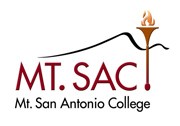 Manager PIE ReportBusiness Division ManagerundefinedundefinedDivision GoalsGoal NameOngoing/Multi-Year Goal	Division GoalsStaffing: Provide a diverse and inclusive staffing population that enables the Business Division to deliver exemplary service.	Goal StatusActive	Goal Year2017-18, 2018-19, 2019-20, 2020-21, 2021-22, 2022-23	MappingStrategic Priorities: (X - Highlight Selected)Priority 4 - Goal 2:  XUpdates on GoalsDate of Analysis06/13/2023Results/Analysis of ProgressWe continue to hire as appropriate when funds are available. We currently have requested funds to hire several positions as listed in our resource requests.Reporting Year2022-23% Completed50Updates on GoalsDate of Analysis06/13/2023Results/Analysis of ProgressWe were able to get approved for several faculty positions this year as well as some classified positions; however, employee turnover is constant with retirements and staff moving to other positions, so we continually need to replace some positions.Reporting Year2022-23% Completed50Division GoalsGoal NameOngoing/Multi-Year Goal	Division GoalsTechnology: Use and maintain state-of-the-art technology in the classroom and computer lab, and provide faculty with accessible resources, training, support, and equipment in a timely manner to prepare students to work in a dynamic environment. 	Goal StatusActive	Goal Year2017-18, 2018-19, 2019-20, 2020-21, 2021-22, 2022-23	MappingStrategic Priorities: (X - Highlight Selected)Priority 4 - Goal 1:  XUpdates on GoalsDate of Analysis07/07/2022Results/Analysis of ProgressThe BCT remains a highly advanced state-of-the-art facility; however, we have experienced several structural, functional issues, and maintenance issues. Some of these issues have been addressed, but others are chronic meaning they require periodic or regular attention. There are also issues that have yet to be resolved despite the division's advocacy (e.g. no directional signs). Our division operates several high-cost CE programs with labs and industrial equipment that have to be maintained and updated regularly, this necessitates an on-going budget to maintain, upgrade, repair, and replace equipment, tools, and software. 

We have been in our facility for 5 years and we still do not have any wayfinders or signs on elevators, restrooms, building doors, or the division office.Reporting Year2022-23% Completed50Division GoalsGoal NameOngoing/Multi-Year Goal	Division GoalsMarketing: Promote the visibility of division programs to the local community including historically underserved populations.	Goal StatusActive	Goal Year2017-18, 2018-19, 2019-20, 2020-21, 2021-22, 2022-23	MappingStrategic Priorities: (X - Highlight Selected)Priority 6 - Goal 2:  XUpdates on GoalsDate of Analysis06/13/2023Results/Analysis of ProgressWe collaborated with Studio 13, who have done a phenomenal job in designing and producing several marketing materials. Reporting Year2022-23% Completed50Division GoalsGoal NameOngoing/Multi-Year Goal	Division GoalsFacilities: Have a Business Division Building that will meet the current and future needs of the constituents as well as provide necessary space and accommodations for students and faculty to create a diverse community of learners.	Goal StatusInactive	Updates on GoalsDate of Analysis06/07/2022Results/Analysis of ProgressThe BCT was finally built and the division moved in late 2018.Reporting Year2018-19% Completed100Division GoalsGoal NameOngoing/Multi-Year Goal	Division GoalsEnrollment: Increase enrollment in each section to capacity through inclusive marketing and outreach, and expand the days, times, and formats in which courses are offered. 	Goal StatusActive	Goal Year2017-18, 2018-19, 2019-20, 2020-21, 2021-22, 2022-23	MappingStrategic Priorities: (X - Highlight Selected)Priority 3 - Goal 1:  XPriority 3 - Goal 2:  XUpdates on GoalsDate of Analysis06/13/2023Results/Analysis of ProgressOur enrollment and program completion rates are slowly but gradually returning but we have been significantly impacted during the pandemic. We will continue to be strategic with enrollment management, and work with department chairs on offering sections and modalities that would best serve our students' needs.Reporting Year2022-23% Completed50Division GoalsGoal NameOngoing/Multi-Year Goal	Division GoalsReputation:	Strengthen the reputation of our programs by:
•	showcasing successful diverse alumni and current students,
•	engaging with the local community,
•	supporting and participating in competitions.
	Goal StatusActive	Goal Year2017-18, 2018-19, 2019-20, 2020-21, 2021-22, 2022-23	MappingStrategic Priorities: (X - Highlight Selected)Priority 3 - Goal 2:  XPriority 6 - Goal 1:  XUpdates on GoalsDate of Analysis07/07/2022Results/Analysis of ProgressSeveral of our programs such as Interior Design and Fashion continue to participate in and win competitions. These students are being recognized and their achievements celebrated at various venues such as the digital carousel, the college website, and at the Board of Trustee meeting.Reporting Year2022-23% Completed50Division GoalsGoal NameOngoing/Multi-Year Goal	Division GoalsCurriculum:	Encourage and support faculty to:
•	infuse DEISA+ into existing and new curriculum,
•	obtain Chancellor’s Office approval for certificates, and develop diverse online program offerings.
	Goal StatusActive	Goal Year2017-18, 2018-19, 2019-20, 2020-21, 2021-22, 2022-23	MappingStrategic Priorities: (X - Highlight Selected)Priority 3 - Goal 2:  XUpdates on GoalsDate of Analysis06/13/2023Results/Analysis of ProgressWe continue to work with faculty to submit low unit certificates for chancellor office approval and recognition. This is an on-going effort. Our Social Media Certificate that was previously approved will be offered starting this summer.Reporting Year2022-23% Completed75